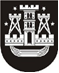 KLAIPĖDOS MIESTO SAVIVALDYBĖS TARYBASPRENDIMASDĖL klaipėdos miesto savivaldybės tarybos 2016 m. kovo 31 d. sprendimo Nr. t2-69 „dėl pagalbos į namus, PERKAMOS VIEŠUOSIUS PIRKIMUS REGLAMENTUOJANČIŲ TEISĖS AKTŲ NUSTATYTA TVARKA, teikimo TVARKOS APRAŠO PATVIRTINIMO“ pakeitimo2019 m. birželio 20 d. Nr. T2-182KlaipėdaVadovaudamasi Lietuvos Respublikos vietos savivaldos įstatymo 18 straipsnio 1 dalimi, Mokėjimo už socialines paslaugas tvarkos aprašu, patvirtintu Lietuvos Respublikos Vyriausybės 2006 m. birželio 14 d. nutarimu Nr. 583 „Dėl Mokėjimo už socialines paslaugas tvarkos aprašo patvirtinimo“, Klaipėdos miesto savivaldybės taryba nusprendžia:1. Pakeisti Pagalbos į namus, perkamos viešuosius pirkimus reglamentuojančių teisės aktų nustatyta tvarka, teikimo tvarkos aprašą, patvirtintą Klaipėdos miesto savivaldybės tarybos 2016 m. kovo 31 d. sprendimu Nr. T2-69 „Dėl Pagalbos į namus, perkamos viešuosius pirkimus reglamentuojančių teisės aktų nustatyta tvarka, teikimo tvarkos aprašo patvirtinimo“: 1.1. pakeisti 27 punktą ir jį išdėstyti taip:„27. Mokėjimo už pagalbą į namus dydis asmeniui (šeimai) neturi viršyti 20 procentų asmens (šeimos) pajamų:27.1. Asmuo (šeima), kurio (kurios) pajamos (vidutinės šeimos pajamos, tenkančios vienam šeimos nariui) yra nuo 2,5 iki 3,0 valstybės remiamų pajamų dydžio, už pagalbą į namus moka 5 procentus asmens (šeimos) pajamų.27.2. Asmuo (šeima), kurio (kurios) pajamos (vidutinės šeimos pajamos, tenkančios vienam šeimos nariui) yra nuo 3,0 iki 3,5 valstybės remiamų pajamų dydžio, už pagalbą į namus moka 10 procentų asmens (šeimos) pajamų.27.3. Asmuo (šeima), kurio (kurios) pajamos (vidutinės šeimos pajamos, tenkančios vienam šeimos nariui) yra nuo 3,5 iki 4,0 valstybės remiamų pajamų dydžio, už pagalbą į namus moka 15 procentų asmens (šeimos) pajamų.27.4. Asmuo (šeima), kurio (kurios) pajamos (vidutinės šeimos pajamos, tenkančios vienam šeimos nariui) yra didesnės už 4,0 valstybės remiamų pajamų dydį, už pagalbą į namus moka 20 procentų asmens (šeimos) pajamų.27.5. Atskaičius nustatytą asmens (šeimos) mokėjimo už pagalbą į namus dalį, asmens (vidutinės šeimos pajamos, tenkančios vienam šeimos nariui) mėnesio pajamos negali likti mažesnės už valstybės remiamų pajamų dydį, nustatytą Lietuvos Respublikos Vyriausybės nutarimu patvirtinto mokėjimo už socialines paslaugas tvarkos aprašo 21 punkte.“;1.2. pakeisti 28 punktą ir jį išdėstyti taip:„28. Asmeniui (šeimai), Lietuvos Respublikos piniginės socialinės paramos nepasiturintiems gyventojams įstatymo nustatyta tvarka gaunančiam (gaunančiai) socialinę pašalpą, arba asmeniui (šeimai), kurio pajamos (vidutinės šeimos pajamos, tenkančios vienam šeimos nariui) mažesnės už 2,5 valstybės remiamų pajamų dydį, pagalba į namus teikiama nemokamai.“2. Nustatyti, kad šis sprendimas įsigalioja 2019 m. liepos 1 d.3. Skelbti šį sprendimą Teisės aktų registre ir Klaipėdos miesto savivaldybės interneto svetainėje.Savivaldybės merasVytautas Grubliauskas